О внесении изменений в  муниципальную программу Порецкого сельского поселения Порецкого района Чувашской Республики «Повышение безопасности жизнедеятельности населения и территорий  Порецкого сельского поселения Порецкого района Чувашской Республики», утвержденную постановлением администрации Порецкого сельского поселения Порецкого района от  28.02.2019 №29Администрация Порецкого сельского поселения Порецкого района п о с т а н о  в л я е т :Внести в муниципальную программу Порецкого сельского поселения Порецкого района Чувашской Республики «Повышение безопасности жизнедеятельности населения и территорий Порецкого сельского поселения Порецкого района Чувашской Республики (далее - программа), утвержденную постановлением администрации Порецкого сельского поселения Порецкого района 28.02.2019 № 29, следующие изменения:В Паспорте программы позицию «Объемы бюджетных ассигнований Муниципальной программы» изложить в следующей редакции:Раздел III программы, изложить в следующей редакции:«Раздел III. Обоснование объема финансовых ресурсов,необходимых для реализации   программы (с расшифровкой по источникам финансирования, по этапам и годам реализации   программы)Расходы программы формируются за счет средств бюджета Порецкого сельского поселения Порецкого района Чувашской Республики .Средства бюджета Порецкого сельского поселения Порецкого района Чувашской Республики, предусмотренные к привлечению в рамках   программы, являются источниками финансирования подпрограммы, включенной в программу.Общий объем финансирования   программы в 2019–2035 годах составит 649,7 тыс. рублей, в том числе за счет средств:республиканского бюджета – 135,1 тыс. рублей;местного бюджета Порецкого сельского поселения Порецкого района Чувашской Республики – 509,6 тыс. рублей;внебюджетные источники – 5,0 рублей.Прогнозируемый объем финансирования   программы на 1 этапе (2019–2025 годы) составляет 599,7 тыс. рублей, в том числе:в 2019 году –74,2 тыс. рублей;в 2020 году – 178,7 тыс. рублей;в 2021 году – 326,8 тыс. рублей;в 2022 году – 6,0 тыс. рублей;в 2023 году – 6,0 тыс. рублей;в 2024 году – 4,0 тыс. рублей;в 2025 году – 4,0 тыс. рублей;из них средства:республиканского бюджета – 135,1 тыс. рублей из них:в 2019 году – 0,0 тыс. рублей;в 2020 году – 135,1 тыс. рублей;в 2021 году – 0,0 тыс. рублей;в 2022 году – 0,0 тыс. рублей;в 2023 году – 0,0 тыс. рублей;в 2024 году – 0,0 тыс. рублей;в 2025 году – 0,0 тыс. рублей;местного бюджета Порецкого сельского поселения Порецкого района Чувашской Республики – 459,6 тыс. рублей, в том числе:в 2019 году – 74,2 тыс. рублей;в 2020 году – 43,6 тыс. рублей;в 2021 году – 325,8 тыс. рублей;в 2022 году – 5,0 тыс. рублей;в 2023 году – 5,0 тыс. рублей;в 2024 году – 3,0 тыс. рублей;в 2025 году – 3,0 тыс. рублей;внебюджетные источники- 5,0 тыс. рублей, из них:в 2019 году – 0,0 тыс. рублей;в 2020 году – 0,0 тыс. рублей;в 2021 году – 1,0 тыс. рублей;в 2022 году – 1,0 тыс. рублей;в 2023 году – 1,0 тыс. рублей;в 2024 году – 1,0 тыс. рублей;в 2025 году – 1,0 тыс. рублей;в 2026-2030 годах – 0,0 тыс. рублей;в 2031-2035 годах-  0,0 тыс. рублей.На 2 этапе (2026–2030 годы) объем финансирования   программы составит 15,0 тыс. рублей, из них средства:местного бюджета Порецкого сельского поселения Порецкого района Чувашской Республики – 15,0 тыс. рублей (100,0 процентов).На 3 этапе (2031–2035 годы) объем финансирования   программы составит 15,0 тыс. рублей, из них средства:местного бюджета Порецкого сельского поселения Порецкого района Чувашской Республики – 15,0 тыс. рублей (100,0 процентов).Объемы финансирования   программы подлежат ежегодному уточнению исходя из реальных возможностей бюджета Порецкого сельского поселения Порецкого района Чувашской Республики.Ресурсное обеспечение и прогнозная (справочная) оценка расходов за счет всех источников финансирования реализации   программы приведены в приложении № 2 к   программе.Подпрограмма, реализуемая в рамках программы, представлена в приложении № 3 к программе.»Приложение 2 к программе изложить согласно приложению №1 к настоящему постановлению.  В Паспорте подпрограммы «Построение (развитие) аппаратно-программного комплекса  «Безопасное муниципальное образование»  на территории Порецкого сельского поселения Порецкого района Чувашской Республики» позицию «Объемы бюджетных ассигнований подпрограммы» изложить в следующей редакции:Раздел IV подпрограммы, изложить в следующей редакции:«Раздел IV. Обоснование объема финансовых ресурсов,необходимых для реализации подпрограммы(с расшифровкой по источникам финансирования, по этапам и годам реализации подпрограммы)Расходы подпрограммы формируются за счет средств местного бюджета Порецкого сельского поселения Порецкого района Чувашской Республики.Общий объем финансирования подпрограммы в 2019–2035 годах составит 1 165,5 тыс. рублей, в том числе:в 2019 году – 69,2 тыс. рублей;в 2020 году – 40,5 тыс. рублей;в 2021 году – 315,8 тыс. рублей;в 2022 году – 0,0 тыс. рублей;в 2023 году – 0,0 тыс. рублей;в 2024 году – 60,0 тыс. рублей;в 2025 году – 60,0 тыс. рублей;в 2026–2030 годах – 320,0 тыс. рублей;в 2031–2035 годах – 320,0 тыс. рублей;из них средства:местного бюджета Порецкого сельского поселения Порецкого сельского поселения Порецкого района Чувашской Республики – 1 165,5 тыс. рублей (100,0 процентов), в том числе:в 2019 году – 69,2 тыс. рублей;в 2020 году – 40,5 тыс. рублей;в 2021 году – 315,8 тыс. рублей;в 2022 году – 0,0 тыс. рублей;в 2023 году – 0,0 тыс. рублей;в 2024 году – 60,0 тыс. рублей;в 2025 году – 60,0 тыс. рублей;в 2026–2030 годах – 320,0 тыс. рублей;в 2031–2035 годах – 320,0 тыс. рублей.Объемы финансирования подпрограммы подлежат ежегодному уточнению исходя из реальных возможностей бюджета Порецкого сельского поселения Порецкого района Чувашской Республики.Ресурсное обеспечение подпрограммы за счет всех источников финансирования приведено в приложении к настоящей подпрограмме.»Приложение 2 к подпрограмме изложить согласно приложению №3 к настоящему постановлению.  Настоящее постановление вступает в силу со дня его официального опубликования.Глава администрации Порецкогосельского поселения Порецкого района                                                                                                     А.Е. БарыкинПриложение № 1к постановлению администрации Порецкого сельскогопоселения Порецкого района от  01.09.2021 № 80  Приложение № 2к  муниципальной программе «Повышение безопасностижизнедеятельности населенияи территорий Порецкого сельского поселения Порецкого района Чувашской Республики»РЕСУРСНОЕ ОБЕСПЕЧЕНИЕ И ПРОГНОЗНАЯ (СПРАВОЧНАЯ) ОЦЕНКА РАСХОДОВза счет всех источников финансирования реализации муниципальной программы«Повышение безопасности жизнедеятельности населения и территорий Порецкого сельского поселения Порецкого района Чувашской Республики»»;Приложение № 2к постановлению администрации Порецкого сельскогопоселения Порецкого района от  01.09.2021 № 80  «Приложение к подпрограмме «Построение (развитие) аппаратно-программного комплекса «Безопасное муниципальное образование»  на территории Порецкого сельского поселения Порецкого района Чувашской Республики» муниципальной программы «Повышение безопасности жизнедеятельности  населения и территорий Порецкого сельского поселения Порецкого района Чувашской Республики» РЕСУРСНОЕ ОБЕСПЕЧЕНИЕреализации подпрограммы «Построение (развитие) аппаратно-программного комплекса «Безопасное муниципальное образование»  на территории Порецкого сельского поселения Порецкого района Чувашской Республики» муниципальной программы «Повышение безопасности жизнедеятельности населения и территорий Порецкого сельского поселения Порецкого района Чувашской Республики» за счет всех источников финансированияАдминистрацияПорецкого сельского поселенияПорецкого районаЧувашской РеспубликиПОСТАНОВЛЕНИЕ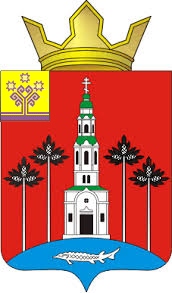 Чёваш РеспубликинчиПёрачкав район.нПорецкоеадминистрацийял поселений.ЙЫШЁНУ           08 сентября 2021 № 80             08 сентября 2021 № 80                 с. Порецкое  Порецкое сали"Объемы финансирования программы с разбивкой по годам ее реализации -прогнозируемый объем финансирования мероприятий программы в 2019-2035 годах  составляет 649,7 тыс. рублей, в том числе:в 2019 году – 74,2 тыс. рублей;в 2020 году – 178,7 тыс. рублей;в 2021 году – 346,8 тыс. рублей;в 2022 году – 6,0 тыс. рублей;в 2023 году – 6,0 тыс. рублей;в 2024 году – 4,0 тыс. рублей;в 2025 году – 4,0 тыс. рублей;в 2026-2030 годах – 15,0 тыс. рублей;в 2031-2035 годах- 15,0 тыс. рублей;из них средства: республиканского бюджета – 135,1 тыс. рублей из них:в 2019 году – 0,0 тыс. рублей;в 2020 году – 135,1 тыс. рублей;в 2021 году – 0,0 тыс. рублей;в 2022 году – 0,0 тыс. рублей;в 2023 году – 0,0 тыс. рублей;в 2024 году – 0,0 тыс. рублей;в 2025 году – 0,0 тыс. рублей;в 2026-2030 годах – 0,0 тыс. рублей;в 2031-2035 годах-  0,0 тыс. рублей;местного бюджета Порецкого сельского поселения Порецкого района Чувашской Республики- 509,6 тыс. рублей, в том числе:в 2019 году – 74,2 тыс. рублей;в 2020 году – 43,6 тыс. рублей;в 2021 году – 345,8 тыс. рублей;в 2022 году – 5,0 тыс. рублей;в 2023 году – 5,0 тыс. рублей;в 2024 году – 3,0 тыс. рублей;в 2025 году – 3,0 тыс. рублей;в 2026-2030 годах – 15,0 тыс. рублей;в 2031-2035 годах-  15,0 тыс. рублей;внебюджетные источники – 5,0 тыс. рублей из них:в 2019 году – 0,0 тыс. рублей;в 2020 году – 0,0 тыс. рублей;в 2021 году – 1,0 тыс. рублей;в 2022 году – 1,0 тыс. рублей;в 2023 году – 1,0 тыс. рублей;в 2024 году – 1,0 тыс. рублей;в 2025 году – 1,0 тыс. рублей;в 2026-2030 годах – 0,0 тыс. рублей;в 2031-2035 годах-  0,0 тыс. рублей.Объемы финансирования муниципальной программы подлежат ежегодному уточнению исходя из возможностей бюджета Порецкого сельского поселения Порецкого района Чувашской Республики.»«Объемы финансирования подпрограммы с разбивкой по годам ее реализации -прогнозируемый объем финансирования мероприятий подпрограммы в 2019–2035 годах составляет 
1 185,5 тыс. рублей, в том числе:в 2019 году – 69,2 тыс. рублей;в 2020 году – 40,5 тыс. рублей;в 2021 году – 315,8 тыс. рублей;в 2022 году – 0,0 тыс. рублей;в 2023 году – 0,0 тыс. рублей;в 2024 году – 60,0 тыс. рублей;в 2025 году – 60,0 тыс. рублей;в 2026–2030 годах – 320,0 тыс. рублей;в 2031–2035 годах – 320,0 тыс. рублей;из них средства:местного бюджета Порецкого сельского поселения Порецкого района Чувашской Республики – 1 185,5 тыс. рублей (100,0 процентов), в том числе:в 2019 году – 69,2 тыс. рублей;в 2020 году – 40,5 тыс. рублей;в 2021 году – 315,8 тыс. рублей;в 2022 году – 0,0 тыс. рублей;в 2023 году – 0,0 тыс. рублей;в 2024 году – 60,0 тыс. рублей;в 2025 году – 60,0 тыс. рублей;в 2026–2030 годах – 320,0 тыс. рублей;в 2031–2035 годах – 320,0 тыс. рублей.Объемы финансирования мероприятий подпрограммы подлежат ежегодному уточнению исходя из возможностей местного бюджета Порецкого сельского поселения Порецкого района.»СтатусНаименованиепрограммы Порецкого сельского поселения Порецкого района Чувашской Республики, подпрограммыпрограммы Порецкого сельского поселения Порецкого района Чувашской Республики (основного мероприятия)Код бюджетнойклассификацииКод бюджетнойклассификацииИсточникифинансированияРасходы по годам, тыс. рублейРасходы по годам, тыс. рублейРасходы по годам, тыс. рублейРасходы по годам, тыс. рублейРасходы по годам, тыс. рублейРасходы по годам, тыс. рублейРасходы по годам, тыс. рублейРасходы по годам, тыс. рублейРасходы по годам, тыс. рублейСтатусНаименованиепрограммы Порецкого сельского поселения Порецкого района Чувашской Республики, подпрограммыпрограммы Порецкого сельского поселения Порецкого района Чувашской Республики (основного мероприятия)главный распорядитель бюджетных средствцелеваястатьярасходовИсточникифинансирования20192020202120222023202420252026–20302031–20351234567891011121314Муниципальная программа «Повышение безопасности жизнедеятельности населения и территорий Порецкого сельского поселения Порецкого района Чувашской Республики»ххвсего74,2178,7346,85,05,03,03,015,015,0Муниципальная программа «Повышение безопасности жизнедеятельности населения и территорий Порецкого сельского поселения Порецкого района Чувашской Республики»ххфедеральный бюджетххххХХхххМуниципальная программа «Повышение безопасности жизнедеятельности населения и территорий Порецкого сельского поселения Порецкого района Чувашской Республики»ххреспубликанский бюджет Чувашской Республики0,0135,10,00,00,00,00,00,00,0Муниципальная программа «Повышение безопасности жизнедеятельности населения и территорий Порецкого сельского поселения Порецкого района Чувашской Республики»ххместный бюджет Порецкого сельского поселения Порецкого района74,243,6345,85,05,05,03,015,015,0Муниципальная программа «Повышение безопасности жизнедеятельности населения и территорий Порецкого сельского поселения Порецкого района Чувашской Республики»ххвнебюджетные источники0,00,01,00,00,00,00,00,00,0Подпрограммма «Защита населения и территорий Порецкого сельского поселения Порецкого района от чрезвычайных ситуаций природного и техногенного характера, обеспечение пожарной безопасности и безопасности населения на водных объектах  на территории Порецкого сельского поселения Порецкого района Чувашской Республики»xxвсего5,0178,730,05,05,03,03,015,015,0Подпрограммма «Защита населения и территорий Порецкого сельского поселения Порецкого района от чрезвычайных ситуаций природного и техногенного характера, обеспечение пожарной безопасности и безопасности населения на водных объектах  на территории Порецкого сельского поселения Порецкого района Чувашской Республики»федеральный бюджетхххххххххПодпрограммма «Защита населения и территорий Порецкого сельского поселения Порецкого района от чрезвычайных ситуаций природного и техногенного характера, обеспечение пожарной безопасности и безопасности населения на водных объектах  на территории Порецкого сельского поселения Порецкого района Чувашской Республики»республиканский бюджет Чувашской Республики0,0135,10,00,00,00,00,00,00,0Подпрограммма «Защита населения и территорий Порецкого сельского поселения Порецкого района от чрезвычайных ситуаций природного и техногенного характера, обеспечение пожарной безопасности и безопасности населения на водных объектах  на территории Порецкого сельского поселения Порецкого района Чувашской Республики»ххместный бюджет Порецкого сельского поселения Порецкого района5,043,630,05,05,03,03,015,015,0Подпрограммма «Защита населения и территорий Порецкого сельского поселения Порецкого района от чрезвычайных ситуаций природного и техногенного характера, обеспечение пожарной безопасности и безопасности населения на водных объектах  на территории Порецкого сельского поселения Порецкого района Чувашской Республики»ххвнебюджетные источники0,00,00,00,00,00,00,00,00,0Основное мероприятие 1Развитие гражданской обороны, повышение уровня готовности территориальной подсистемы Чувашской Республики единой   системы предупреждения и ликвидации чрезвычайных ситуаций к оперативному реагированию на чрезвычайные ситуации природного и техногенного характера, пожары и происшествия на водных объектахххвсего5,03,030,05,05,03,03,015,015,0Основное мероприятие 1Развитие гражданской обороны, повышение уровня готовности территориальной подсистемы Чувашской Республики единой   системы предупреждения и ликвидации чрезвычайных ситуаций к оперативному реагированию на чрезвычайные ситуации природного и техногенного характера, пожары и происшествия на водных объектаххреспубликанский бюджет Чувашской Республики0,00,00,00,00,00,00,00,00,0Основное мероприятие 1Развитие гражданской обороны, повышение уровня готовности территориальной подсистемы Чувашской Республики единой   системы предупреждения и ликвидации чрезвычайных ситуаций к оперативному реагированию на чрезвычайные ситуации природного и техногенного характера, пожары и происшествия на водных объектах993Ц810470280местный бюджет Порецкого сельского поселения Порецкого района5,03,030,05,05,03,03,015,015,0Основное мероприятие 2Обеспечение безопасности населения и муниципальной (коммунальной) инфраструктурыххвсего0,0135,10,00,00,00,00,00,00,0Основное мероприятие 2Обеспечение безопасности населения и муниципальной (коммунальной) инфраструктурыхреспубликанский бюджет Чувашской Республики0,0135,10,00,00,00,00,00,00,0Основное мероприятие 2Обеспечение безопасности населения и муниципальной (коммунальной) инфраструктуры993Ц81051591Сместный бюджет Порецкого  сельского поселения Порецкого района0,00,00,00,00,00,00,00,00,0Подпрограмма «Построение (развитие) аппаратно-программного комплекса «Безопасное муниципальное образование»  на территории Порецкого района Чувашской Республики»ххвсего69,240,6315,80,00,00,00,00,00,0Подпрограмма «Построение (развитие) аппаратно-программного комплекса «Безопасное муниципальное образование»  на территории Порецкого района Чувашской Республики»республиканский бюджет Чувашской Республики0,00,00,00,00,00,00,00,00,0Подпрограмма «Построение (развитие) аппаратно-программного комплекса «Безопасное муниципальное образование»  на территории Порецкого района Чувашской Республики»993Ц850276251местный бюджет Порецкого района69,240,6315,80,00,00,00,00,00,0Подпрограмма «Построение (развитие) аппаратно-программного комплекса «Безопасное муниципальное образование»  на территории Порецкого района Чувашской Республики»внебюджетные источники0,00,00,00,00,00,00,00,00,0Основное мероприятие 1Обеспечение безопасности населения и муниципальной (коммунальной) инфраструктурывсего69,240,6315,80,00,00,00,00,00,0Основное мероприятие 1Обеспечение безопасности населения и муниципальной (коммунальной) инфраструктурыреспубликанский бюджет Чувашской Республики0,00,00,00,00,00,00,00,00,0Основное мероприятие 1Обеспечение безопасности населения и муниципальной (коммунальной) инфраструктурыместный бюджет Порецкого района69,240,6315,80,00,00,00,00,00,0Подпрограмма «Профилактика терроризма и экстремистской деятельности в Порецком   сельском поселении Порецкого района»ххвсего0,00,01,01,01,01,01,00,00,0Подпрограмма «Профилактика терроризма и экстремистской деятельности в Порецком   сельском поселении Порецкого района»республиканский бюджет Чувашской Республики0,00,00,00,00,00,00,00,00,0Подпрограмма «Профилактика терроризма и экстремистской деятельности в Порецком   сельском поселении Порецкого района»993местный бюджет 0,00,00,00,00,00,00,00,00,0Подпрограмма «Профилактика терроризма и экстремистской деятельности в Порецком   сельском поселении Порецкого района»внебюджетные источники0,00,01,01,01,01,01,00,00,0Основное мероприятие 1Информационная работа по профилактике терроризма и экстремистской деятельностивсего0,00,01,00,00,00,00,00,00,0Основное мероприятие 1Информационная работа по профилактике терроризма и экстремистской деятельностиместный бюджет0,00,00,00,00,00,00,00,00,0Основное мероприятие 1Информационная работа по профилактике терроризма и экстремистской деятельностивнебюджетные источники0,00,01,00,00,00,00,00,00,0СтатусНаименование подпрограммы   программы Чувашской Республики (основного мероприятия, мероприятия)Задача подпрограммы   программы Чувашской РеспубликиОтветственный исполнитель, соисполнитель, участникиКод бюджетной классификацииКод бюджетной классификацииКод бюджетной классификацииКод бюджетной классификацииИсточники финансированияРасходы по годам, тыс. рублейРасходы по годам, тыс. рублейРасходы по годам, тыс. рублейРасходы по годам, тыс. рублейРасходы по годам, тыс. рублейРасходы по годам, тыс. рублейРасходы по годам, тыс. рублейРасходы по годам, тыс. рублейРасходы по годам, тыс. рублейСтатусНаименование подпрограммы   программы Чувашской Республики (основного мероприятия, мероприятия)Задача подпрограммы   программы Чувашской РеспубликиОтветственный исполнитель, соисполнитель, участникиглавный распоря-дитель бюджетных средствраздел, подразделцелевая статья расходовгруппа (подгруппа) вида расходовИсточники финансирования20192020202120222023202420252026–20302031–2035123456789111213141516171819Подпрограмма«Построение (развитие) аппаратно-программного комплекса «Безопасное муниципальное образование»  на территории Порецкого сельского поселения Порецкого района Чувашской Республики»Администрация Порецкого сельского поселения Порецкого района Чувашской Республикиxxxxвсего69,240,6315,80,00,060,060,0320,0320,0Подпрограмма«Построение (развитие) аппаратно-программного комплекса «Безопасное муниципальное образование»  на территории Порецкого сельского поселения Порецкого района Чувашской Республики»Администрация Порецкого сельского поселения Порецкого района Чувашской Республикиреспубликанский бюджет Чувашской Республики0,00,00,00,00,00,00,00,00,0Подпрограмма«Построение (развитие) аппаратно-программного комплекса «Безопасное муниципальное образование»  на территории Порецкого сельского поселения Порецкого района Чувашской Республики»Администрация Порецкого сельского поселения Порецкого района Чувашской Республикиреспубликанский бюджет Чувашской Республики0,00,00,00,00,00,00,00,00,0Подпрограмма«Построение (развитие) аппаратно-программного комплекса «Безопасное муниципальное образование»  на территории Порецкого сельского поселения Порецкого района Чувашской Республики»xxxxxxxxxXxxxПодпрограмма«Построение (развитие) аппаратно-программного комплекса «Безопасное муниципальное образование»  на территории Порецкого сельского поселения Порецкого района Чувашской Республики»Сектор специальных программ администрации Порецкого района (по согласованию); ПЧ-38 КУ ЧР «Чувашская республиканская противопожарная служба» ГКЧС Чувашии (по согласованию)*9930309Ц850276251240местный бюджет 69,240,6315,80,00,060,060,0320,0320,0Цель «Создание единой информационной среды, обеспечивающей эффективное и незамедлительное реагирование и взаимодействие всех служб, ответственныхза обеспечение общественной безопасности, правопорядка и безопасности среды обитания»Цель «Создание единой информационной среды, обеспечивающей эффективное и незамедлительное реагирование и взаимодействие всех служб, ответственныхза обеспечение общественной безопасности, правопорядка и безопасности среды обитания»Цель «Создание единой информационной среды, обеспечивающей эффективное и незамедлительное реагирование и взаимодействие всех служб, ответственныхза обеспечение общественной безопасности, правопорядка и безопасности среды обитания»Цель «Создание единой информационной среды, обеспечивающей эффективное и незамедлительное реагирование и взаимодействие всех служб, ответственныхза обеспечение общественной безопасности, правопорядка и безопасности среды обитания»Цель «Создание единой информационной среды, обеспечивающей эффективное и незамедлительное реагирование и взаимодействие всех служб, ответственныхза обеспечение общественной безопасности, правопорядка и безопасности среды обитания»Цель «Создание единой информационной среды, обеспечивающей эффективное и незамедлительное реагирование и взаимодействие всех служб, ответственныхза обеспечение общественной безопасности, правопорядка и безопасности среды обитания»Цель «Создание единой информационной среды, обеспечивающей эффективное и незамедлительное реагирование и взаимодействие всех служб, ответственныхза обеспечение общественной безопасности, правопорядка и безопасности среды обитания»Цель «Создание единой информационной среды, обеспечивающей эффективное и незамедлительное реагирование и взаимодействие всех служб, ответственныхза обеспечение общественной безопасности, правопорядка и безопасности среды обитания»Цель «Создание единой информационной среды, обеспечивающей эффективное и незамедлительное реагирование и взаимодействие всех служб, ответственныхза обеспечение общественной безопасности, правопорядка и безопасности среды обитания»Цель «Создание единой информационной среды, обеспечивающей эффективное и незамедлительное реагирование и взаимодействие всех служб, ответственныхза обеспечение общественной безопасности, правопорядка и безопасности среды обитания»Цель «Создание единой информационной среды, обеспечивающей эффективное и незамедлительное реагирование и взаимодействие всех служб, ответственныхза обеспечение общественной безопасности, правопорядка и безопасности среды обитания»Цель «Создание единой информационной среды, обеспечивающей эффективное и незамедлительное реагирование и взаимодействие всех служб, ответственныхза обеспечение общественной безопасности, правопорядка и безопасности среды обитания»Цель «Создание единой информационной среды, обеспечивающей эффективное и незамедлительное реагирование и взаимодействие всех служб, ответственныхза обеспечение общественной безопасности, правопорядка и безопасности среды обитания»Цель «Создание единой информационной среды, обеспечивающей эффективное и незамедлительное реагирование и взаимодействие всех служб, ответственныхза обеспечение общественной безопасности, правопорядка и безопасности среды обитания»Цель «Создание единой информационной среды, обеспечивающей эффективное и незамедлительное реагирование и взаимодействие всех служб, ответственныхза обеспечение общественной безопасности, правопорядка и безопасности среды обитания»Цель «Создание единой информационной среды, обеспечивающей эффективное и незамедлительное реагирование и взаимодействие всех служб, ответственныхза обеспечение общественной безопасности, правопорядка и безопасности среды обитания»Цель «Создание единой информационной среды, обеспечивающей эффективное и незамедлительное реагирование и взаимодействие всех служб, ответственныхза обеспечение общественной безопасности, правопорядка и безопасности среды обитания»Цель «Создание единой информационной среды, обеспечивающей эффективное и незамедлительное реагирование и взаимодействие всех служб, ответственныхза обеспечение общественной безопасности, правопорядка и безопасности среды обитания»Основное мероприятие 1Обеспечение безопасности населения и муниципальной (коммунальной) инфраструктурывнедрение современных технических средств обеспечения правопорядка и безопасности в общественных местах и раскрытия преступлений, а также повышения безопасности дорожного движения;развитие существующих и создание новых функциональных компонентов безопасности для эффективного функционирования аппаратно-программного комплекса «Безопасное муниципальное образование»Администрация Порецкого сельского поселения Порецкого района  xxxxвсего69,240,6315,80,00,060,060,0320,0320,0Основное мероприятие 1Обеспечение безопасности населения и муниципальной (коммунальной) инфраструктурывнедрение современных технических средств обеспечения правопорядка и безопасности в общественных местах и раскрытия преступлений, а также повышения безопасности дорожного движения;развитие существующих и создание новых функциональных компонентов безопасности для эффективного функционирования аппаратно-программного комплекса «Безопасное муниципальное образование»Администрация Порецкого сельского поселения Порецкого района  ххххреспубликанский бюджет Чувашской Республики0,00,00,00,00,00,00,00,00,0Основное мероприятие 1Обеспечение безопасности населения и муниципальной (коммунальной) инфраструктурывнедрение современных технических средств обеспечения правопорядка и безопасности в общественных местах и раскрытия преступлений, а также повышения безопасности дорожного движения;развитие существующих и создание новых функциональных компонентов безопасности для эффективного функционирования аппаратно-программного комплекса «Безопасное муниципальное образование»участники: хххххххххххххОсновное мероприятие 1Обеспечение безопасности населения и муниципальной (коммунальной) инфраструктурывнедрение современных технических средств обеспечения правопорядка и безопасности в общественных местах и раскрытия преступлений, а также повышения безопасности дорожного движения;развитие существующих и создание новых функциональных компонентов безопасности для эффективного функционирования аппаратно-программного комплекса «Безопасное муниципальное образование» Сектор специальных программ администрации Порецкого района (по согласованию); ПЧ-38 КУ ЧР «Чувашская республиканская противопожарная служба» ГКЧС Чувашии (по согласованию)*xxxxместный бюджет69,240,6315,80,00,060,060,0320,0320,0Целевой индикатор и показатель подпрограммы, увязанные с основным мероприятием 1Охват опасных объектов, грузов, опасных природных объектов, процессов и явлений системами мониторинга (полнота мониторинга), %Охват опасных объектов, грузов, опасных природных объектов, процессов и явлений системами мониторинга (полнота мониторинга), %Охват опасных объектов, грузов, опасных природных объектов, процессов и явлений системами мониторинга (полнота мониторинга), %Охват опасных объектов, грузов, опасных природных объектов, процессов и явлений системами мониторинга (полнота мониторинга), %Охват опасных объектов, грузов, опасных природных объектов, процессов и явлений системами мониторинга (полнота мониторинга), %Охват опасных объектов, грузов, опасных природных объектов, процессов и явлений системами мониторинга (полнота мониторинга), %Охват опасных объектов, грузов, опасных природных объектов, процессов и явлений системами мониторинга (полнота мониторинга), %х88,590,191,792,593,093,594,095,0**96,0**Мероприятие 1.1Модернизация и обслуживание ранее установленных систем видеонаблюдения и видеофиксации преступлений и административных правонарушенийучастники – Сектор специальных программ администрации Порецкого района (по согласованию); ПЧ-38 КУ ЧР «Чувашская республиканская противопожарная служба» ГКЧС Чувашии (по согласованию)*xxxxвсего69,240,6315,80,00,060,065,0320,0320,0Мероприятие 1.1Модернизация и обслуживание ранее установленных систем видеонаблюдения и видеофиксации преступлений и административных правонарушенийучастники – Сектор специальных программ администрации Порецкого района (по согласованию); ПЧ-38 КУ ЧР «Чувашская республиканская противопожарная служба» ГКЧС Чувашии (по согласованию)*xxxxместные бюджеты69,240,6315,80,00,060,065,0320,0320,0